A. Course Identification 6. Mode of Instruction (mark all that apply)7. Contact Hours (based on academic semester)B. Course Objectives and Learning Outcomes3. Course Learning Outcomes C. Course ContentD. Teaching and Assessment 1. Alignment of Course Learning Outcomes with Teaching Strategies and Assessment Methods2. Assessment Tasks for Students *Assessment task (i.e., written test, oral test, oral presentation, group project, essay, etc.)E. Student Academic Counseling and SupportF. Learning Resources and Facilities1.Learning Resources2. Facilities RequiredG. Course Quality Evaluation Evaluation areas (e.g., Effectiveness of teaching and assessment, Extent of achievement of course learning outcomes, Quality of learning resources, etc.)Evaluators (Students, Faculty, Program Leaders, Peer Reviewer, Others (specify) Assessment Methods (Direct, Indirect)H. Specification Approval DataCourse Title:                    English Reading SkillsCourse Code:412 جدار-3Program:Office Administration DiplomaDepartment:     Office AdministrationCollege:Deanship of Community Service & Continuing EducationInstitution:Jazan University1.  Credit hours:1.  Credit hours:1.  Credit hours:1.  Credit hours:33333333333332. Course type2. Course type2. Course type2. Course type2. Course type2. Course type2. Course type2. Course type2. Course type2. Course type2. Course type2. Course type2. Course type2. Course type2. Course type2. Course type2. Course typea.UniversityUniversityCollegeCollegeCollegeDepartmentDepartmentDepartmentDepartment√Othersb.b.RequiredRequiredRequiredRequired√ElectiveElectiveElective3.  Level/year at which this course is offered:3.  Level/year at which this course is offered:3.  Level/year at which this course is offered:3.  Level/year at which this course is offered:3.  Level/year at which this course is offered:3.  Level/year at which this course is offered:3.  Level/year at which this course is offered:3.  Level/year at which this course is offered:3.  Level/year at which this course is offered:3.  Level/year at which this course is offered:3.  Level/year at which this course is offered:3.  Level/year at which this course is offered:First LevelFirst LevelFirst LevelFirst LevelFirst Level4.  Pre-requisites for this course (if any): None 4.  Pre-requisites for this course (if any): None 4.  Pre-requisites for this course (if any): None 4.  Pre-requisites for this course (if any): None 4.  Pre-requisites for this course (if any): None 4.  Pre-requisites for this course (if any): None 4.  Pre-requisites for this course (if any): None 4.  Pre-requisites for this course (if any): None 4.  Pre-requisites for this course (if any): None 4.  Pre-requisites for this course (if any): None 4.  Pre-requisites for this course (if any): None 4.  Pre-requisites for this course (if any): None 4.  Pre-requisites for this course (if any): None 4.  Pre-requisites for this course (if any): None 4.  Pre-requisites for this course (if any): None 4.  Pre-requisites for this course (if any): None 4.  Pre-requisites for this course (if any): None 5.  Co-requisites for this course (if any): None 5.  Co-requisites for this course (if any): None 5.  Co-requisites for this course (if any): None 5.  Co-requisites for this course (if any): None 5.  Co-requisites for this course (if any): None 5.  Co-requisites for this course (if any): None 5.  Co-requisites for this course (if any): None 5.  Co-requisites for this course (if any): None 5.  Co-requisites for this course (if any): None 5.  Co-requisites for this course (if any): None 5.  Co-requisites for this course (if any): None 5.  Co-requisites for this course (if any): None 5.  Co-requisites for this course (if any): None 5.  Co-requisites for this course (if any): None 5.  Co-requisites for this course (if any): None 5.  Co-requisites for this course (if any): None 5.  Co-requisites for this course (if any): None NoMode of InstructionContact HoursPercentage 1Traditional classroom56100%2Blended 3E-learning4Distance learning 5Other NoActivityContact Hours1Lecture           562Laboratory/Studio3Tutorial  4Others (specify)Total          561.  Course Description This is a three-credit hour course designed to strengthen students' reading skills. Emphasis is on basic vocabulary skills, transitional words, paragraph organization, basic comprehension skills, and learning strategies. This course focuses on teaching the basic reading skills, with an emphasis on textbook reading, developing literal and critical comprehension skills, vocabulary development, and reading efficiency enabling learners to understand and to assimilate select reading sub-skills, which will help them improve their study skills and to help them tackle proficiency exams in future.Benchmark: CEFR Level A1 & SAQF* Level 6*Common European Framework of Reference for Languages                                                                                                                  *Saudi Arabian Qualifications Framework 2. Course Main ObjectiveThis course aims at enhancing students’ reading ability: reading texts carefully and accurately, developing a new list of vocabulary and comprehending texts at literal and critical levels. Student will be able to enhance his reading ability to effectively grasp and comprehend the information in the texts, modify the style of reading based on reading purpose, learn the key reading strategies, such as, getting meaning from the context, identifying the main idea and supporting details, summarizing, eliciting information from the reading passage, using synonyms, using words in context, making connections between words, phrases and paragraphs within the reading passages, etc.  CLOsCLOsAligned PLOs1Knowledge and Understanding1.1Distinguish the topic, main idea, supporting details, and word meaning from context. 1.2Recognize reading structure, through skimming and scanning.1.3Identify inferences, clues and maintain vocabulary log to learn more words.2Skills:2.1Compare various language learning strategies to understand background information and write summaries.2.2Develop general and specific lexical skill, formulate and articulate ideas more precisely.2.3Demonstrate analytical and critical thinking through reading practices.3Values:3.1Enhance self-reflection and group participation.3.2Exhibit professional code of conduct and ethical values.3.3Adhere lifelong learning to behave responsibly in personal and social situations.NoList of TopicsContact Hours1College Life: Difficult Dreams82Water: Our Most Important Resource83Healthy Habits84Only One Earth85Trains, Planes, and Automobiles86A World of Fast Food87Marriage around the World8TotalTotal56CodeCourse Learning OutcomesTeaching StrategiesAssessment Methods1.0Knowledge and UnderstandingKnowledge and UnderstandingKnowledge and Understanding1.1Distinguish the topic, main idea, supporting details, and word meaning from context. Brain stormingTask based activitiesRecord important information-note takingOral presentationQuizWorksheetsExams1.2Recognize reading structure, through skimming and scanning.Question and Answer method, Task based,Brainstorming. Classroom activities QuizAssignments   1.3Identify inferences, clues and maintain vocabulary log to learn more words.Question and answer method.InstructionsIdentify highlighted wordsDemonstrationClassroom activities QuizSlip-Test Exams 2.0SkillsSkillsSkills2.1Compare various language learning strategies to understand background information and write summaries.Brain stormingQuestion and Answer methodGrammar rules and practice.Oral presentationActivitiesAssessment- oral2.2Develop general and specific lexical skill, formulate and articulate ideas more precisely.InstructionsRole playListen and Talk activityClassroom activities QuizSlip-Test Exams  2.3Demonstrate analytical and critical thinking through reading practices.InstructionsRole playListen and Talk activityOral presentation 3.0ValuesValuesValues3.1Enhance self-reflection and group participation.Instruction and Guidance to learn and practice healthy attitudes and behaviorAssessmentActivities3.2Exhibit professional code of conduct and ethical values. Guidance-Teamwork and individual responsibilityAssessmentQuizzes- pair work   3.3Adhere lifelong learning to behave responsibly in personal and social situations.Guidance – InstructionEthical standard behavior Group-work Participation grades#Assessment task* Week DuePercentage of Total Assessment Score1Attendance + Participation + AssignmentsThroughout the semester30%2Mid-term exam820%3Final exam1550%4Total100%Arrangements for availability of faculty and teaching staff for individual student consultations and academic advice:Students can meet faculty members for consultation and advice during their office hours.Required TextbooksTapestry, Reading 1 V. L. Guleff, M. E. Sokolik & C. Lowther, (2005). Thomson Heinle, Middle East Edition. (Unit 1-7)-Specially edited for use in Arab and Islamic cultures. -Prepares students to become successful, independent learners-Engaging reading selections and motivating activities.-Language Learning Strategies-Academic Power Strategies and the interactive web site.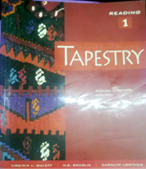 Essential References MaterialsLongman Dictionary of Contemporary EnglishElectronic Materialshttp://tapestry.heinle.comOther Learning MaterialsItemResourcesAccommodation(Classrooms, laboratories, demonstration rooms/labs, etc.)          Spacious classroom Technology Resources (AV, data show, Smart Board, software, etc.)Smart BoardSpeakers (for audio)Audio player and recorderOHPOther Resources (Specify, e.g. if specific laboratory equipment is required, list requirements or attach a list)Whiteboard of good quality (to be used as a screen for playing videos as well)Whiteboard markers EvaluationAreas/Issues  Evaluators Evaluation MethodsEffectiveness of teaching Students and FacultyDirect & IndirectEffectiveness of evaluation Students and FacultyDirect & IndirectExtent of achievement of course learning outcomesPeer ReviewersIndirectQuality of learning resourcesStudents and FacultyDirect & IndirectCouncil / CommitteeQuality Assurance & Accreditation Unit, English Language InstituteReference No.JU/ELI/QAU/CS/DCSCE/412Date20/11/2020